Supportive Housing Standards Effective Date: 4/1/2024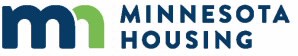 To be used by properties with Long-term Homeless (LTH), High Priority Homeless (HPH) or People with Disabilities (PWD) units without rental assistance.Supportive Housing Standards	1	December 2017Population to be ServedMonthly Gross Rent Per UnitSRO and Efficiency/Singles (only)$1001 BR/Singles or Families with Children$1302 BR or larger/Families with Children (only)$180